ex-3ex-2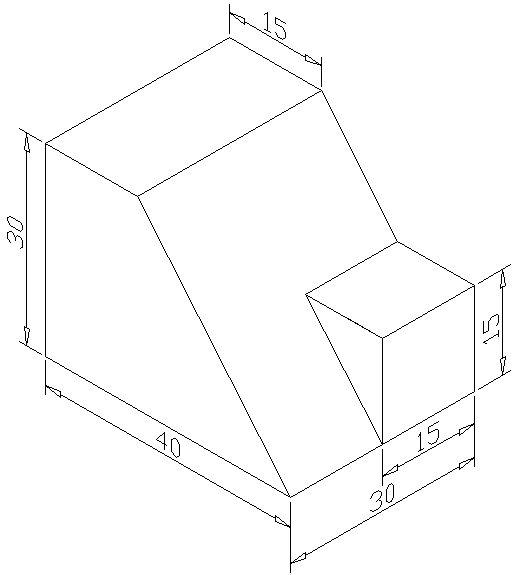 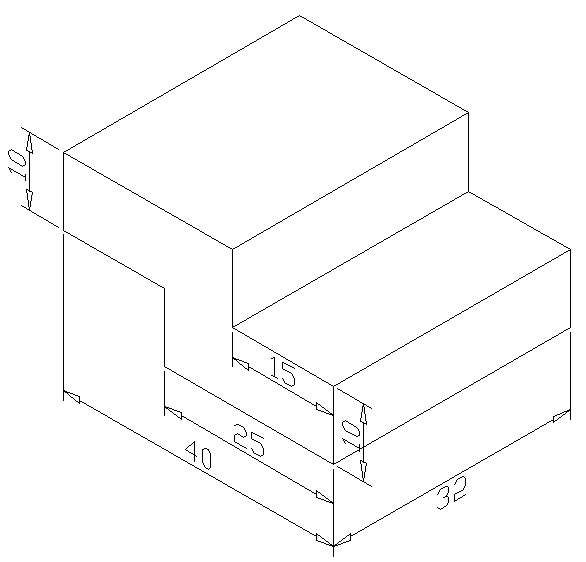 